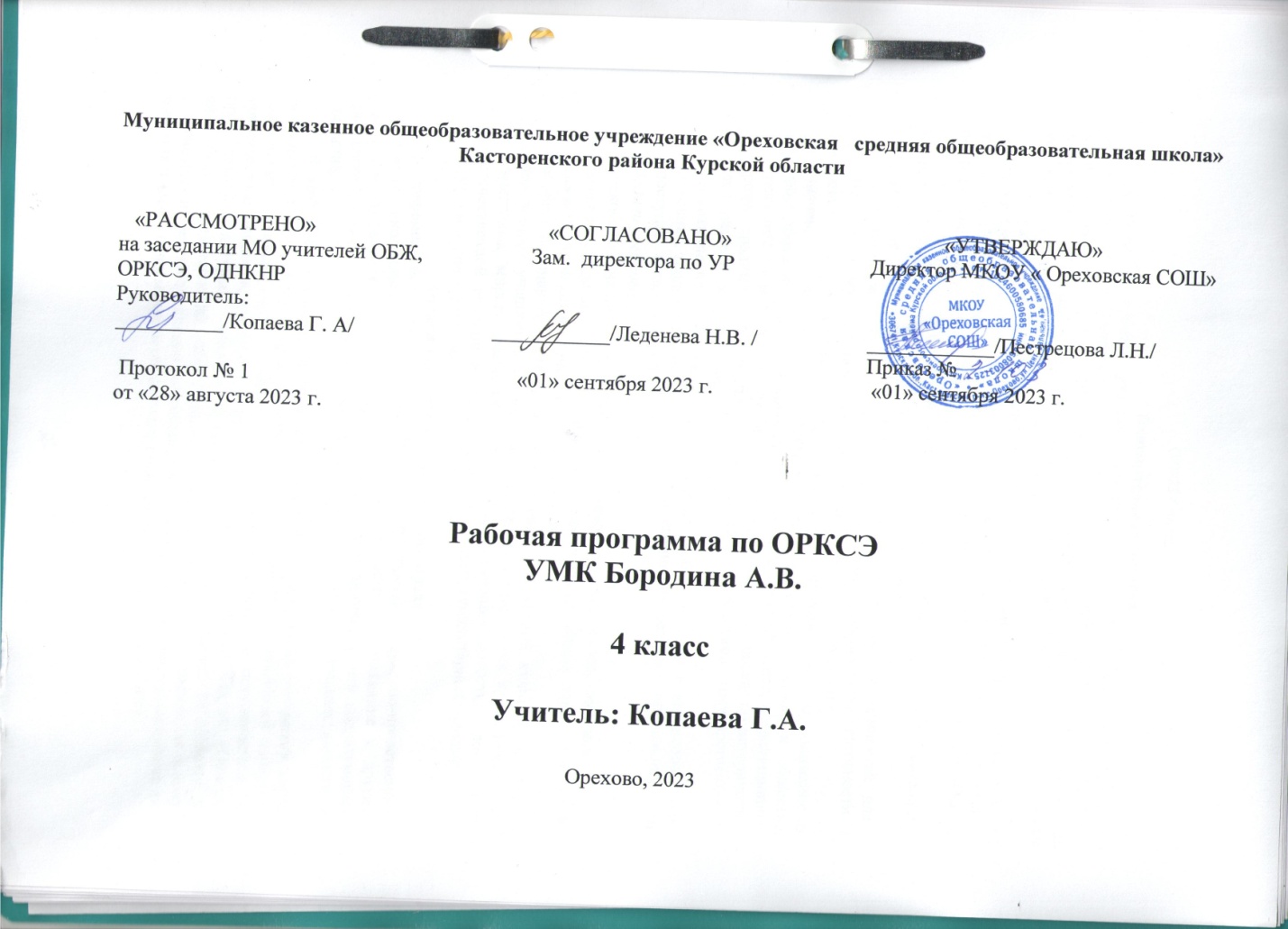 ОРКСЭ 4 классПояснительная запискаРабочая программа учебного предмета «Основы православной культуры» разработана в соответствии с требованиями федерального государственного образовательного стандарта (ФГОС НОО) на основе программы общеобразовательных учреждений «Основы духовно-нравственной культуры народов России. Основы религиозных культур и светской этики» 2012 года.Рабочая программа составлена с учётом образовательных запросов учащихся и их родителей (законных представителей), а также выбора ими учебного предмета «Основы православной культуры» — одного из модулей комплексного учебного курса «Основы религиозных культур и светской этики».Рабочая программа является частью комплекта учебно-методических материалов по предмету «Основы православной культуры».  Цели курса:развитие представлений о значении нравственных норм и ценностей для    достойной жизни личности, семьи, общества; формирование готовности к нравственному самосовершенствованию, духовному саморазвитию;знакомство с основными нормами светской и религиозной морали, понимание их значения в выстраивании конструктивных отношений в семье и обществе; формирование первоначальных представлений о светской этике, о традиционных религиях, их роли в культуре, истории и современности России; об исторической роли традиционных религий в становлении российской государственности; осознание ценности человеческой жизни;воспитание нравственности, основанной на свободе совести и вероисповедания, духовных традициях народов России; становление внутренней установки личности поступать согласно своей совести.Задачи учебного курса:знакомство учащихся с основами православной культуры и светской этики;развитие представлений  школьника о значении нравственных норм и ценностей для достойной жизни личности, семьи, общества;обобщение знаний, понятий и представлений о духовной культуре и морали, полученных учащимися в начальной школе, и формирование у них ценностно-смысловых мировоззренческих основ, обеспечивающих целостное восприятие отечественной истории и культуры при изучении гуманитарных предметов на ступени основной школы.Общая характеристика учебного предмета         В современном мире особое значение приобретают духовно-нравственное воспитание школьников, развитие у детей таких качеств как  уважение к другим культурам, готовность и способность к диалогу и сотрудничеству, что подразумевает овладение знаниями об особенностях национальных культур, социальных явлений и традиций.В этой связи актуальным становится включение в школьную программу курса «Основы религиозных культур и светской этики», имеющего комплексный характер, знакомящего школьников с основами различных мировоззрений и опирающегося на нравственные ценности, гуманизм и духовные традиции.  Учебный модуль  «Основы православной культуры»   является культурологическим и направлен на развитие у школьников   представлений о нравственных идеалах и ценностях, составляющих основу религиозных и светских традиций многонациональной культуры России, на понимание их значения в жизни современного общества, а также своей сопричастности к ним.     Преподавание знаний об основах православной культуры призвано сыграть важную роль не только в  расширении образовательного кругозора учащегося, но и в воспитательном процессе формирования порядочного, честного, достойного гражданина, соблюдающего Конституцию и законы Российской Федерации, уважающего ее культурные традиции, готового к межкультурному и межконфессиональному диалогу во имя социального сплочения. Ознакомление с нравственными идеалами и ценностями  православных  духовных традиций России происходит в контексте, отражающем глубинную связь прошлого и настоящего.Общая характеристика учебного предметаПринципы построения учебного предмета «Основы православной культуры»Концепция духовно-нравственного воспитания российского школьника, положенная в основу рабочей программы и самого учебного предмета «Основы православной культуры», кратко может быть выражена словами замечательного русского писателя Василия Андреевича Жуковского: «Образование — это воспитание для доброделания». Эти слова стали основным руководящим принципом и при подготовке учебного пособия.При построении учебного предмета «Основы православной культуры» учитывались также принципы: научность, доступность, культуросообразность.1. Научность. Изложение всех исторических сведений учебного предмета «Основы православной культуры» имеет прочное основание в отечественной исторической науке, в источниковедении. Благодаря опоре на исторические источники при освещении событий далёкого прошлого у школьника вырабатывается историзм мышления. Это позволит ему глубже понять величие и трудность пройденного Россией пути, величие Российской державы и родной культуры, а также осознать свою причастность к родной истории и культуре.2. Принцип культуросообразности. Учебный предмет «Основы православной культуры» призван показать российскому школьнику взаимосвязь гражданской и церковной истории России. Попытка изолированного их изучения невозможна без нарушения принципов научности и культуросообразности. Этот принцип призван способствовать осознанию школьниками непреходящей ценности культурно-исторического наследия России, осознанию российской культуры как своей родной культуры, а в дальнейшем и осознанию необходимости сбережения этого великого культурно-исторического наследия.Нравственное воспитание обучающихся в российской школе будет успешным лишь тогда, когда дети будут не просто знать, но трепетно преклоняться перед такими высокими качествами наших предков, как доброта, честность, верность долгу, мужество, бережное отношение к священным местам, почтение к родителям, бескорыстие, жертвенная любовь к Родине. За последние десятилетия в российской школе накопилось так много проблем в обучении и воспитании, что они, кажется, уже превышают возможности и силы школы и учителей для их исправления. Но составители настоящей программы и учебного пособия для обучающихся по основам православной культуры не акцентировали внимание школьников на отрицательных сторонах жизни человека и общества. Почему? «Зло не исправляется злом, а добром, — говорил Святитель Филарет (Дроздов), митрополит Московский. — Как загрязнённую одежду нельзя чисто вымыть грязной водой, так описаниями порока, столь же нечистыми и смрадными, как он сам, нельзя очистить людей от порока. Укажите на тёмный образ порока, не терзая чувства и не оскорбляя вкуса чрезмерным обнажением его гнусностей, а с другой стороны, изобразите добродетель в её неподдельной истине, в её чистом свете, в её непоколебимой твёрдости, в её небесной красоте — тогда можете надеяться, что пленник порока отвратит от него устыжённый взор, придёт к сознанию достоинства добродетели.» Поэтому, преподавая современному школьнику основы нравственной культуры, гораздо важнее раскрыть высокое достоинство и нравственную красоту добродетели, нежели увлекаться бичеванием порока.В процессе изучения основ православной культуры у школьника формируется умение критически оценивать свои поступки, постепенно складывается потребность руководствоваться в своей жизни лучшими примерами, а также появляется готовность следовать высоким этическим нормам поведения дома, на улице, в школе.Место учебного предмета в базисном учебном планеФедеральный базисный план для образовательных учреждений Российской Федерации отводит 34 часа для обязательного изучения учебного модуля «Основы православной культуры» из расчёта 1 учебный час в неделю.Модуль «Основы православной культуры» выбран по заявлению родителей (законных представителей) учащихся.Ценностные ориентиры содержания учебного предметаДиалогическое взаимодействие;приоритет личностного развития учащихся, их интеллектуальной, духовно-нравственной и эмоциональной сферы;актуальность;опоры на самостоятельность мышления учащихся;вариативность (возможность выбора на уровне вопроса, задания, интерпретации, способов деятельности и презентации образовательного результата);деятельностное обучение, которое последовательно реализуется через соответствующий отбор содержания, форм, методов и видов учебной деятельности;соблюдения баланса между теоретическим материалом и материалом для эмпирического и творческого освоения;органичное и последовательное развитие навыков учебно-исследовательской деятельности.    Планируемые результаты освоения обучающимися программы по основам православной культурыЛичностные результаты освоения основной образовательной программы начального общего образования:формирование основ российской гражданской идентичности, чувства гордости за свою Родину, российский народ и историю России, осознание своей этнической и национальной принадлежности; формирование ценностей многонационального российского общества; становление гуманистических и демократических ценностных ориентаций;формирование целостного, социально ориентированного взгляда на мир в его органичном единстве и разнообразии природы, народов, культур и религий;формирование уважительного отношения к иному мнению, истории и культуре других народов;овладение начальными навыками адаптации в динамично изменяющемся и развивающемся мире;принятие и освоение социальной роли обучающегося, развитие мотивов учебной деятельности и формирование личностного смысла учения;развитие самостоятельности и личной ответственности за свои поступки, в том числе в информационной деятельности, на основе представлений о нравственных нормах, социальной справедливости и свободе;формирование эстетических потребностей, ценностей и чувств;развитие этических чувств, доброжелательности и эмоционально-нравственной отзывчивости, понимания и сопереживания чувствам других людей;развитие навыков сотрудничества со взрослыми и сверстниками в разных социальных ситуациях, умения не создавать конфликтов и находить выходы из спорных ситуаций;формирование установки на безопасный, здоровый образ жизни, наличие мотивации к творческому труду, работе на результат, бережному отношению к материальным и духовным ценностям. Метапредметные результаты освоения основной образовательной программы:овладение способностью принимать и сохранять цели и задачи учебной деятельности, поиска средств ее осуществления;освоение способов решения проблем творческого и поискового характера;формирование умения планировать, контролировать и оценивать учебные действия в соответствии с поставленной задачей и условиями ее реализации; определять наиболее эффективные способы достижения результата;формирование умения понимать причины успеха/неуспеха учебной деятельности и способности конструктивно действовать даже в ситуациях неуспеха;освоение начальных форм познавательной и личностной рефлексии;использование знаково-символических средств представления информации для создания моделей изучаемых объектов и процессов, схем решения учебных и практических задач;активное использование речевых средств и средств информационных и коммуникационных технологий (далее - ИКТ) для решения коммуникативных и познавательных задач;использование различных способов поиска (в справочных источниках и открытом учебном информационном пространстве сети Интернет), сбора, обработки, анализа, организации, передачи и интерпретации информации в соответствии с коммуникативными и познавательными задачами и технологиями учебного предмета; в том числе умение вводить текст с помощью клавиатуры, фиксировать (записывать) в цифровой форме измеряемые величины и анализировать изображения, звуки, готовить свое выступление и выступать с аудио-, видео- и графическим сопровождением; соблюдать нормы информационной избирательности, этики и этикета;овладение навыками смыслового чтения текстов различных стилей и жанров в соответствии с целями и задачами; осознанно строить речевое высказывание в соответствии с задачами коммуникации и составлять тексты в устной и письменной формах;овладение логическими действиями сравнения, анализа, синтеза, обобщения, классификации по родовидовым признакам, установления аналогий и причинно-следственных связей, построения рассуждений, отнесения к известным понятиям;готовность слушать собеседника и вести диалог; готовность признавать возможность существования различных точек зрения и права каждого иметь свою; излагать свое мнение и аргументировать свою точку зрения и оценку событий;определение общей цели и путей ее достижения; умение договариваться о распределении функций и ролей в совместной деятельности; осуществлять взаимный контроль в совместной деятельности, адекватно оценивать собственное поведение и поведение окружающих;готовность конструктивно разрешать конфликты посредством учета интересов сторон и сотрудничества;овладение начальными сведениями о сущности и особенностях объектов, процессов и явлений действительности (природных, социальных, культурных, технических и др.) в соответствии с содержанием конкретного учебного предмета;овладение базовыми предметными и межпредметными понятиями, отражающими существенные связи и отношения между объектами и процессами;умение работать в материальной и информационной среде начального общего образования (в том числе с учебными моделями) в соответствии с содержанием конкретного учебного предмета.Предметные результаты освоения основной образовательной программы:готовность к нравственному самосовершенствованию, духовному саморазвитию;знакомство с основными нормами светской и религиозной морали, понимание их значения в выстраивании конструктивных отношений в семье и обществе;понимание значения нравственности, веры и религии в жизни человека и общества;формирование первоначальных представлений о светской этике, о традиционных религиях, их роли в культуре, истории и современности России;первоначальные представления об исторической роли традиционных религий в становлении российской государственности;становление внутренней установки личности поступать согласно своей совести; воспитание нравственности, основанной на свободе совести и вероисповедания, духовных традициях народов России;осознание ценности человеческой жизни.раздел№ урокатема урокак-во часовосновные виды учебной деятельностидата пландата факт1Россия-наша Родина1Россия-наша Родина2Православная духовная традиция1Разные исторические имена нашей Родины3Что такое христианство?1Когда возникло христианство, какой день считается Днём рождения христианской Церкви4Особенности восточного христианства1Что такое Православие, что такое Вселенские Соборы5Культура и религия1Культура, религия, Божественное откровение6Добро и зло в православной традиции1Духовный мир, внешний мир, внутренний мир человека7Во что верят православные христиане?1Символ веры, догматы8Золотое правило нравственности1Что такое Золотое правило нравственности, почему оно так называется9Любовь к ближнему1Содержание евангельской притчи о добром самарянине10Милосердие и сострадание1Высказывания святых об известной притче и о силе любви11Отношение к труду1Какой труд является образцом для православного христианина12Долг и ответственность1Как согласно Библии, за грехи человеческие наказанию подвергался весь мир13Защита Отечества1Почему защита Отечества считается священным долгом каждого гражданина14Десять заповедей Бога1Что такое десять заповедей Божиих и как они пришли к людям15Заповеди Блаженства1Что такое Блаженство, что такое Царство Божие16Православие в России1Когда православие пришло на Русь17Православный храм и другие святыни1Как устроен православный храм18Таинства Православной Церкви1Сколько таинств в Православной Церкви19Древнейшие чудотворные иконы1Какие иконы называются чудотворными20Молитва1Что такое молитва в православной культуре21Православные монастыри1Что такое монастыри и для чего они создаются22Почитание святых в православной культуре1Что значит быть святым, какие бывают лики святости23Символический язык православной культуры: храм, крест…1Что такое символ, что является символом христианства24Христианское искусство, Икона, фреска, картина1Что такое икона, фреска, картина25Колокольные звоны и церковное пение1В чём особенность православной церковной музыки26Прикладное искусство1Для чего в православном храме служит прикладное искусство27Православные праздники1Что такое двунадесятые православные праздники28Православный календарь1Что такое «старый стиль» и что такое «новый стиль»29Христианская семья и её ценности1Какие примеры супружеской святости есть в русской культуре30-34Основные понятия православной веры .Итоговое повторение5Основные понятия православной веры